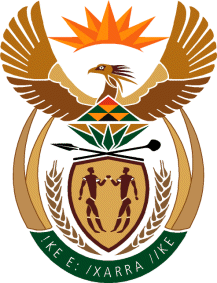 MINISTRY OF DEFENCE & MILITARY VETERANSNATIONAL ASSEMBLYQUESTION FOR WRITTEN REPLY2686.	Mrs A M Dreyer (DA) to ask the Minister of Defence and Military Veterans:Whether (a) she, (b) her Deputy Minister and (c) any officials in her department travelled to China in the 2014-15 financial year; if so, what was the (i) purpose of each specified visit and (ii)(aa) total cost and (bb) breakdown of such costs of each specified visit? 					NW3117EREPLY:The information on international visits undertaken by both the Minister of Defence and Military Veterans and the Deputy Minister of Defence and Military Veterans are contained in the Annual Report that was tabled in Parliament.